Préparation de la lecture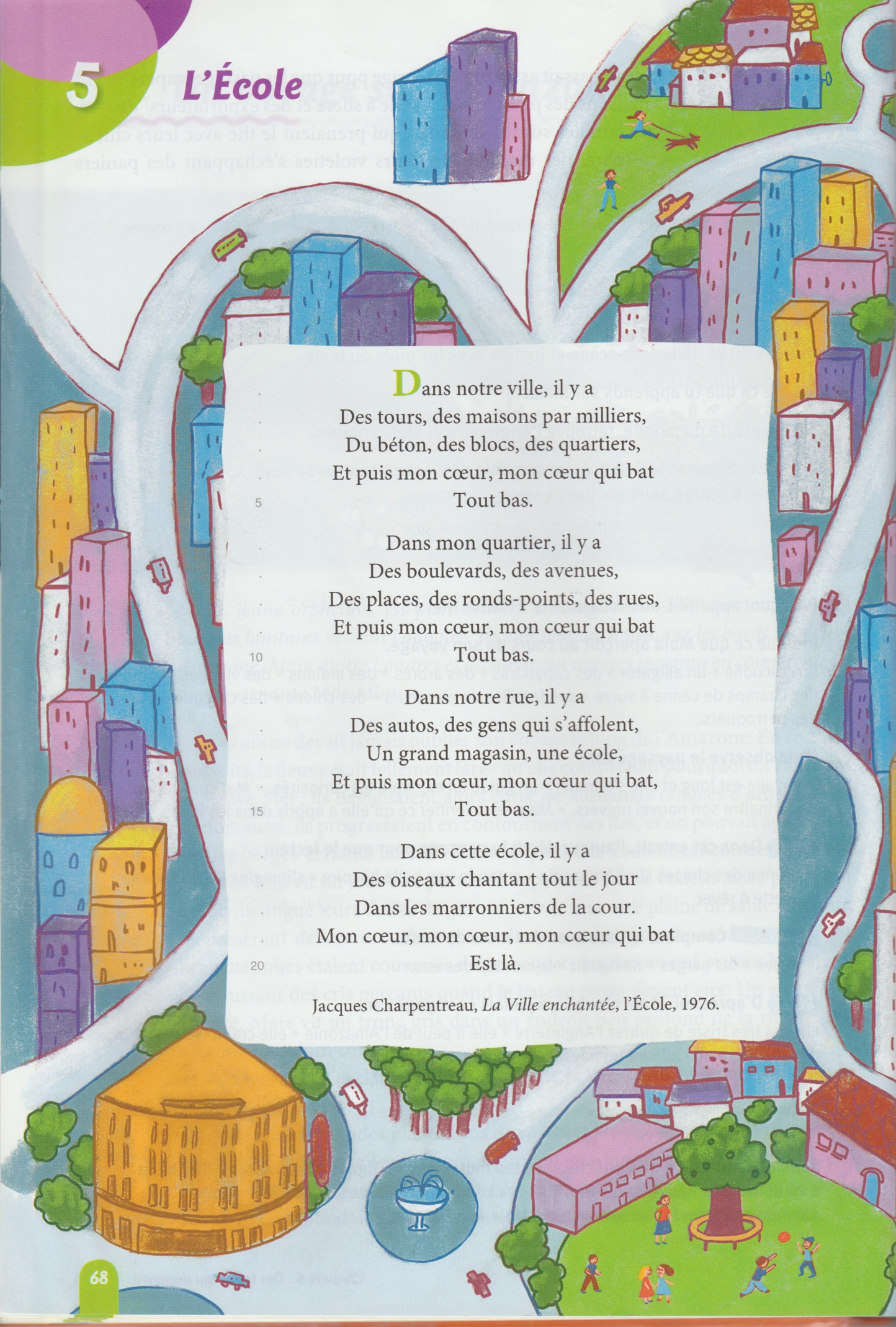 Mathématiques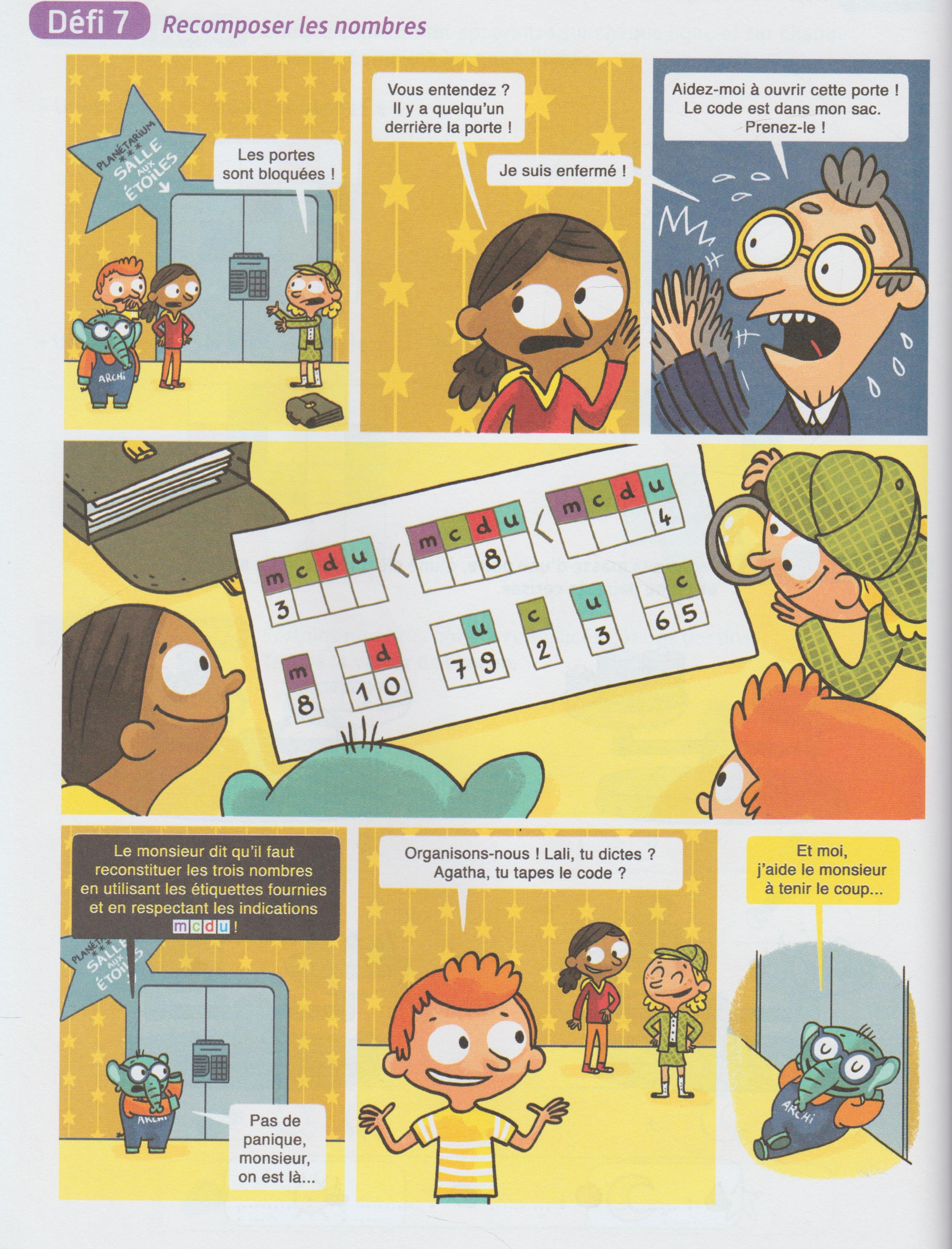 Etude de la langue 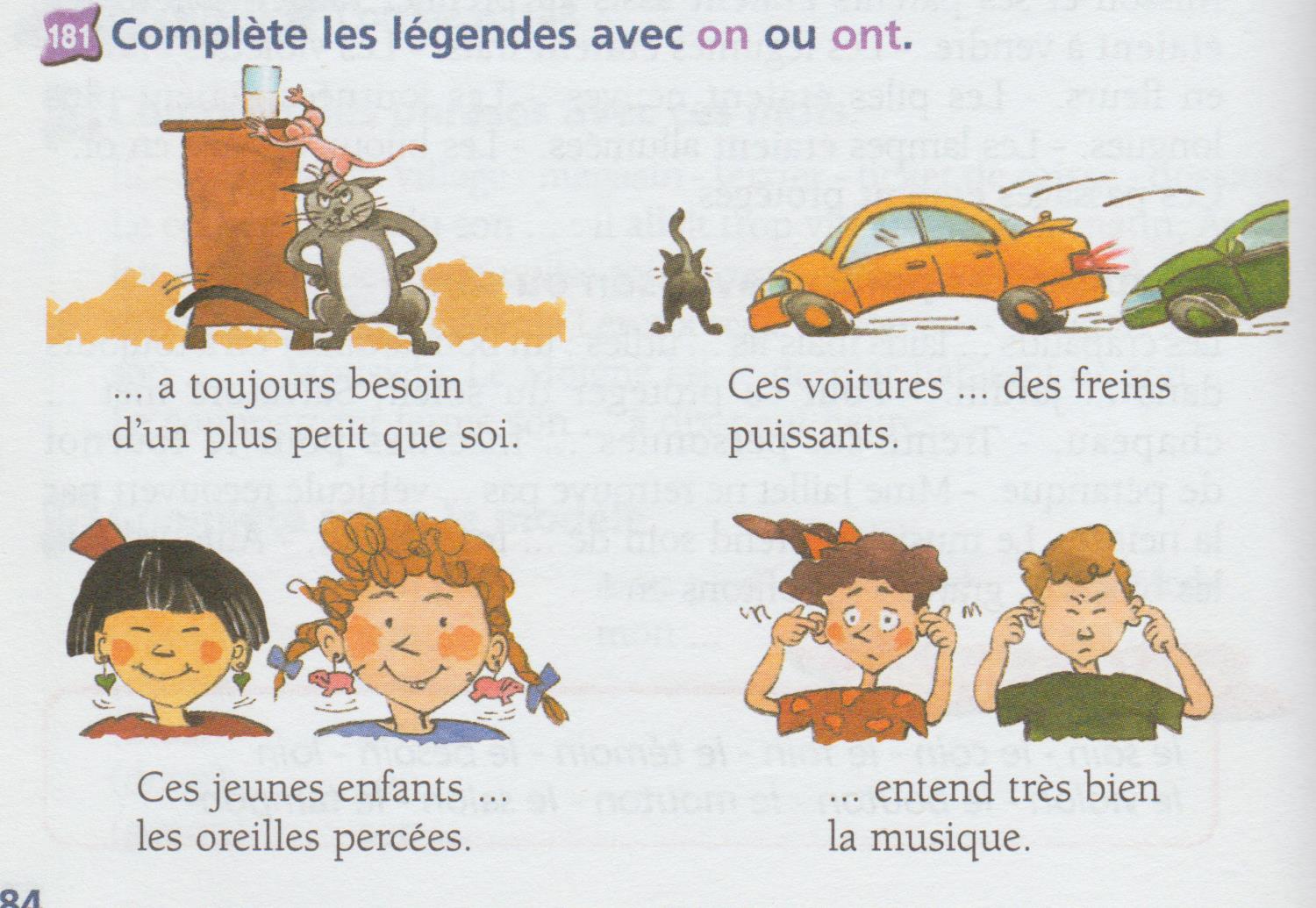 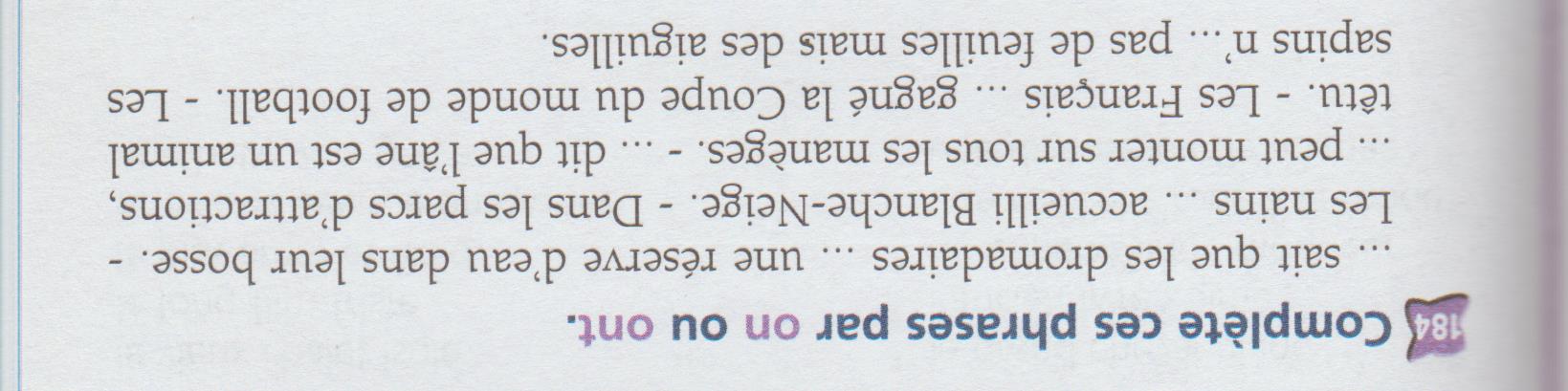 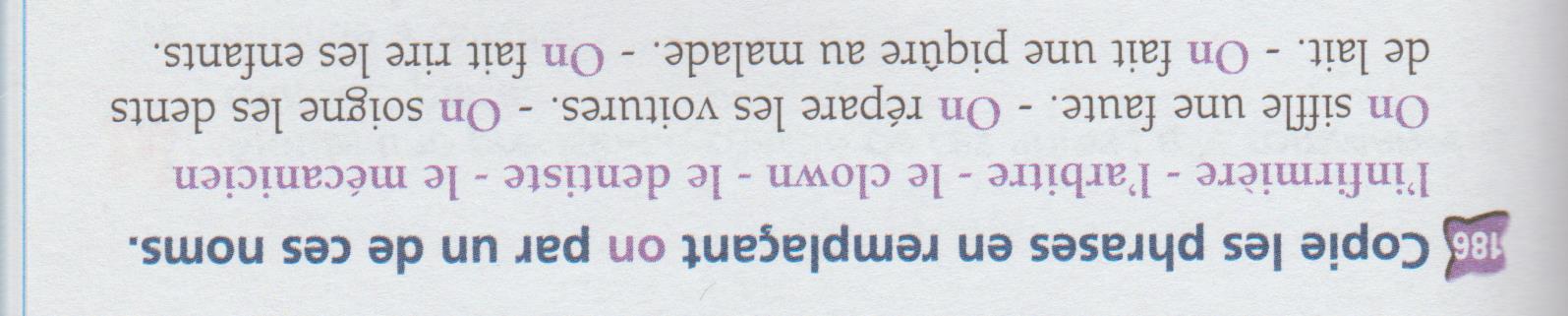 